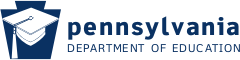 CACFP Infant Enrollment FormCenter/Provider Name:   	Dear Parent/Guardian,This childcare center/provider participates in the Child and Adult Care Food Program (CACFP) and receives USDA reimbursement for serving nutritious meals to infants according to program requirements. Participation in this program requires childcare centers/providers to follow specific meal patterns according to the age of the infant.Childcare centers/providers participating in the CACFP are required to offer at least one iron fortified infant formula for infants who are enrolled in care. You may decline the infant formula offered, and supply breast milk and/or your own CACFP approved iron-fortified formula.(NOTE: A CACFP approved iron-fortified formula must have 1 mg of iron or more per 100 calories of formula when prepared using the label directions and must be regulated by the FDA.)Additionally, when you determine, in consultation with your physician, that your infant is developmentally ready, the childcare center/provider will also be required to offer iron fortified infant cereal and other infant foods.Infant’s Name 	Infant’s Date of Birth 	Iron Fortified Formula offered by the Center/Provider 	Breast milk and/or Formula preferencePreference regarding infant cereal and other foodsParent/Guardian	Date	Center/Provider signature	DateThis supplemental infant form must be completed for all infants in care and must be maintained by center/provider and if applicable, a copy must be maintained by the Sponsoring organizationIn accordance with Federal civil rights law and U.S. Department of Agriculture (USDA) civil rights regulations and policies, the USDA, its Agencies, offices, and employees, and institutions participating in or administering USDA programs are prohibited from discriminating based on race, color, national origin, sex, disability, age, or reprisal or retaliation for prior civil rights activity in any program or activity conducted or funded by USDA.Persons with disabilities who require alternative means of communication for program information (e.g. Braille, large print, audiotape, American Sign Language, etc.), should contact the Agency (State or local) where they applied for benefits. Individuals who are deaf, hard of hearing or have speech disabilities may contact USDA through the Federal Relay Service at (800) 877-8339. Additionally, program information may be made available in languages other than English.To file a program complaint of discrimination, complete the USDA Program Discrimination Complaint Form, (AD-3027) found online at: http://www.ascr.usda.gov/complaint_filing_cust.html, and at any USDA office, or write a letter addressed to USDA and provide in the letter all of the information requested in the form. To request a copy of the complaint form, call (866) 632-9992. Submit your completed form or letter to USDA by:(1) Mail: U.S. Department of AgricultureOffice of the Assistant Secretary for Civil Rights 1400 Independence Avenue, SWWashington, D.C. 20250-9410;(2) Fax: (202) 690-7442; or(3) E-mail: program.intake@usda.gov.This institution is an equal opportunity provider.Record date to indicate your preference (choose all that apply)*I understand that I may change my decision at any time with advance noticeBirth -5 months Date & Initial6 – 11 months Date & InitialI will provide expressed breast milk for my infant.I will breast feed my infant on site at the center/provider.I want the childcare center/provider to provide the infant formula it offers for my infant.I will provide the infant formula for my infant. (must be iron fortified)Name of infant formula I will provide:  	My infant has a special dietary need that requires a formula that does not meet the criteria for an approved iron fortified formula. I have provided the center/provider with a Medical Plan of Care signed by a licensed medicalauthority that includes the impairment that restricts the infant’s diet, how iteffects the infant, and the recommended substitution.Name of infant formula I will provide:  	Record date to indicate your preference*I understand that I may change my decision at any time with advance notice6 – 11 months Date & InitialI want the childcare center/provider to provide the iron fortified infant cereal and other foods for my infant.I want the childcare center/provider to provide all food items with one exception. (This option is only applicable if center/provider is providing the iron fortified infant formula)One food item that I will provide (must be a creditable CACFP food item):  	My infant has a special dietary need that requires modifications to the infant meal pattern requirements. I have provided the center/provider with a Medical Plan of Care signed by a licensed medical authority that includes the impairment that restricts the infant’s diet, how it effects the infant, the foods to avoid and the recommended substitutionsI am aware and understand the all information provided on this form and my ability to have my infant participate in the CACFP; however, I decline the infant formula and food offered by the center/provider and elect to furnish ALL infant formula and food for my infant.(Center/Provider may not claim meals for this infant)